ΠρόσκλησηΕπιμορφωτική ΗμερίδαΤο 2ο  Νηπιαγωγείο Κύμης σε συνεργασία με το 1οΝηπιαγωγείο Κύμης σας προσκαλούν σε “Επιμορφωτική Ημερίδα” με θέμα:«Σχέσεις σχολείου οικογένειας»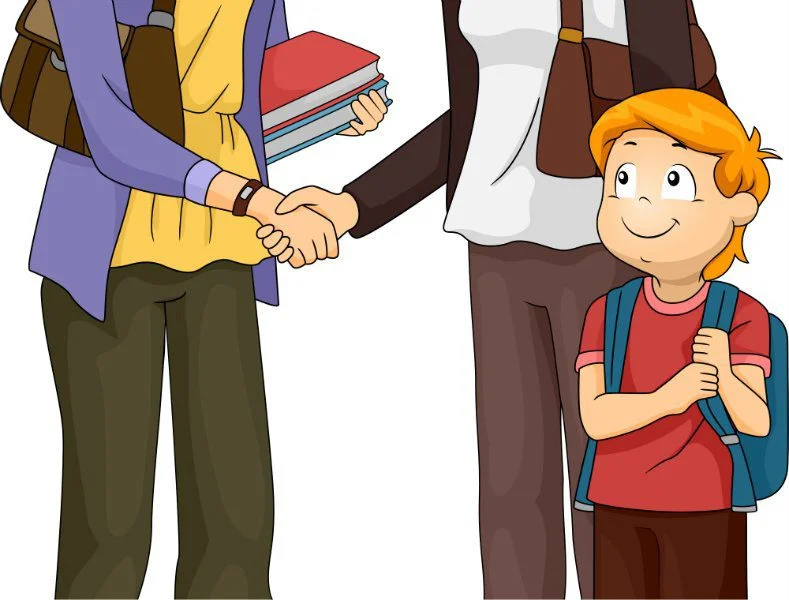 